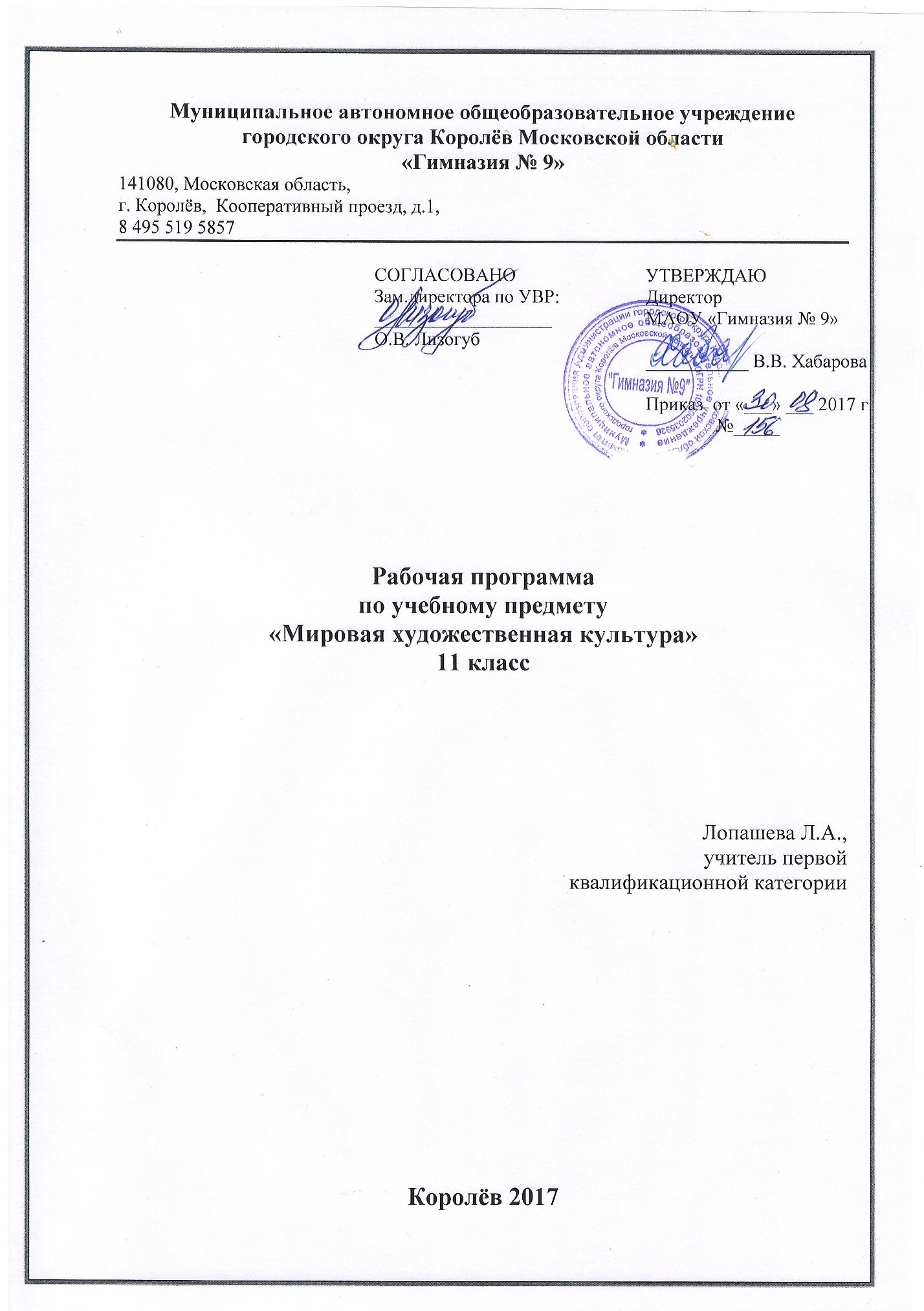 Пояснительная запискаРабочая программа по мировой художественной культуре составлена на основе федерального компонента государственного стандарта среднего (полного) общего образования на базовом уровне и примерной программы по мировой художественной культуре (составитель Г.И.Данилова)Данная программа соблюдает преемственность с содержанием федерального компонента государственного стандарта общего образования.Структура документаРабочая  программа включает следующие разделы: пояснительная записка;учебно-тематический план;учебно-методическое обеспечение;календарно-тематическое планирование; требования к уровню подготовки обучающихся.Общая характеристика учебного предмета Курс мировой художественной культуры систематизирует знания о культуре и искусстве, полученные в образовательных учреждениях, реализующих программы начального и основного общего образования на уроках изобразительного искусства, музыки, литературы и истории, формирует целостное представление о мировой художественной культуре, логике её развития в исторической перспективе, о её месте в жизни общества и каждого человека. Изучение мировой художественной культуры развивает толерантное отношение к миру как единству многообразия, а восприятие собственной национальной культуры сквозь призму культуры мировой позволяет более качественно оценить её потенциал, уникальность и значимость. Проблемное поле отечественной и мировой художественной культуры как обобщённого опыта всего человечества предоставляет учащимся неисчерпаемый «строительный материал» для самоидентификации и выстраивания собственного вектора развития, а также для более чёткого осознания своей национальной и культурной принадлежности.Развивающий потенциал курса мировой художественной культуры напрямую связан с мировоззренческим характером самого предмета, на материале которого моделируются разные исторические и региональные системы мировосприятия, запечатлённые в ярких образах. Принимая во внимание специфику предмета, его непосредственный выход на творческую составляющую человеческой деятельности, в программе упор сделан на деятельные формы обучения, в частности на развитие восприятия (функцию – активный зритель/слушатель) и интерпретаторских способностей (функцию - исполнитель) учащихся на основе актуализации их личного эмоционального, эстетического и социокультурного опыта и усвоения ими элементарных приёмов анализа произведений искусства. В связи с этим в программе в рубриках «опыт творческой деятельности» приводится примерный перечень возможных творческих заданий по соответствующим темам.В содержательном плане программа следует логике исторической линейности (от культуры первобытного мира до культуры ХХ века). В целях оптимизации нагрузки программа строится на принципах выделения культурных доминант эпохи, стиля, национальной школы. На примере одного - двух произведений или комплексов показаны характерные черты целых эпох и культурных ареалов. Отечественная (русская) культура рассматривается в неразрывной связи с культурой мировой, что даёт возможность по достоинству оценить её масштаб и общекультурную значимость. Программа содержит примерный объём знаний за два года (10-11 классы) обучения и в соответствии с этим поделена на две части. В курс 11 класса «Мировая художественная культура от середины 17 века до наших дней» входят темы: «Художественная культура 17-18 веков», «Художественная культура 19 века» и «Художественная культура конца ХХ века». Цели Изучение мировой художественной культуры на уровне  среднего общего образования на базовом уровне направлено на достижение следующих целей:развитие чувств, эмоций, образно-ассоциативного мышления и художественно-творческих способностей;воспитание художественно-эстетического вкуса; потребности в освоении ценностей мировой культуры;освоение знаний о стилях и направлениях в мировой художественной культуре, их характерных особенностях; о вершинах художественного творчества в отечественной и зарубежной культуре;овладение умением анализировать произведения искусства, оценивать их художественные особенности, высказывать о них собственное суждение;использование приобретенных знаний и умений для расширения кругозора, осознанного формирования собственной культурной среды. Программа в 11 классе рассчитана  на 34 учебных часаОбщеучебные умения, навыки и способы деятельностиРабочая программа предусматривает формирование у обучающихся общеучебных умений и навыков, универсальных способов деятельности и ключевых компетенций. В этом отношении приоритетными для учебного предмета «Мировая художественная культура» на уровне среднего общего образования являются: умение самостоятельно и мотивированно организовывать свою познавательную деятельность;устанавливать несложные реальные связи и зависимости;оценивать, сопоставлять и классифицировать феномены культуры и искусства;осуществлять поиск и критический отбор нужной информации в источниках различного типа (в том числе и созданных в иной знаковой системе - «языки» разных видов искусств);использовать мультимедийные ресурсы и компьютерные технологии для оформления творческих работ;владеть основными формами публичных выступлений;понимать ценность художественного образования как средства развития культуры личности;определять собственное отношение к произведениям классики и современного искусства;осознавать свою культурную и национальную принадлежность.Результаты обученияРезультаты изучения курса «Мировая художественная культура» приведены в разделе «Требования к уровню подготовки выпускников», который полностью соответствует стандарту. Требования направлены на реализацию личностно ориентированного, деятельностного и практикоориентированного подходов; освоение учащимися интеллектуальной и практической деятельности; овладение знаниями и умениями, востребованными в повседневной жизни, позволяющими ориентироваться в окружающем мире, значимыми для сохранения окружающей среды и собственного здоровья.Рубрика «Знать/понимать» включает требования к учебному материалу, который усваивается и воспроизводится учащимися.Рубрика «Уметь» включает требования, основанные на более сложных видах деятельности, в том числе творческой: соотносить изученные произведения с определённой эпохой, стилем, направлением, устанавливать стилевые и сюжетные связи между произведениями разных видов искусств, пользоваться различными источниками информации, выполняя учебные и творческие задания.В рубрике «Использовать приобретённые знания и умения в практической деятельности и повседневной жизни» представлены требования, выходящие за рамки учебного процесса и нацеленные на решение разнообразных жизненных задач.В результате освоения курса мировой и отечественной художественной культуры формируются основы эстетических потребностей, развивается толерантное отношение к миру, актуализируется способность воспринимать свою национальную культуру как неотъемлемую составляющую культуры мировой и в результате более качественно оценивать её уникальность и неповторимость, развиваются навыки оценки и критического освоения классического наследия и современной культуры, что весьма необходимо для успешной адаптации в современном мире, выбора индивидуального направления культурного развития, организации личного досуга и самостоятельного художественного творчества.ОСНОВНОЕ СОДЕРЖАНИЕ 11 класс (34 часа)Художественная культура 17-18 веков (13 часов). Стили и направления в искусстве Нового времени – проблема многообразия и взаимовлияния. Изменение мировосприятия в эпоху барокко: гигантизм, бесконечность пространственных перспектив, иллюзорность, патетика и экстаз как проявление трагического и пессимистического мировосприятия. Архитектурные ансамбли Рима (площадь Святого Петра Л. Бернини), Петербурга и его окрестностей (Зимний дворец, Петергоф, Ф.-Б. Растрелли) – национальные варианты барокко. Пафос грандиозности в живописи П.-П. Рубенса. Творчество Рембрандта Х. Ван Рейна как пример психологического реализма XVII в. В живописи. Расцвет гомофонно-гармонического стиля в опере барокко («Орфей» К. Монтеверди). Высший расцвет свободной полифонии (И.-С. Бах).Классицизм – гармоничный мир дворцов и парков Версаля. Образ идеального города в классицистических и ампирных ансамблях Парижа и Петербурга. От классицизма к академизму в живописи на примере произведений Н. Пуссена, Ж.-Л. Давида, К.П. Брюллова, А.А. Иванова. Формирование классических жанров и принципов симфонизма в произведениях мастеров Венской классической школы: В.-А. Моцарт («Дон Жуан»), Л. Ван Бетховен (Героическая симфония, Лунная соната).Художественная культура XIX века (9часов) Романтический идеал и его отображение в камерной музыке («Лесной царь» Ф. Шуберта), и опере («Летучий голландец» Р. Вагнера). Романтизм в живописи: религиозная и литературная тема у прерафаэлитов, революционный пафос Ф. Гойи и Э. Делакруа, образ романтического героя в творчестве О. Кипренского. Зарождение русской классической музыкальной школы (М.И. Глинка).Социальная тематика в живописи реализма: специфика французской (Г. Курбе, О. Домье) и русской (художники – передвижники, И. Е. Репин, В. И. Суриков) школ. Развитие русской музыки во второй половине XIX в. (П. И. Чайковский).Опыт творческой деятельности. Подготовка рефератов и эссе по персоналиям. Сравнительный анализ художественных стилей, национальных вариантов внутри единого стилевого направления. Участие в дискуссии о роли художественного языка в искусстве, соотношении искусства и реальной жизни («реализм без границ»).Художественная культура  XX вв. (13 часов) Основные направления в живописи конца XIX века: абсолютизация впечатления в импрессионизме (К. Моне); постимпрессионизм: символическое мышление и экспрессия произведений В. Ван Гога и П. Гогена, «синтетическая форма» П. Сезанна. Синтез искусств в модерне: собор Святого Семейства А. Гауди и особняки В. Орта и Ф. О. Шехтеля. Символ и миф в живописи (цикл «Демон» М. А. Врубеля) и музыке («Прометей» А. Н. Скрябина). Художественные течения модернизма в живописи XX века: деформация и поиск устойчивых геометрических форм в кубизме (П. Пикассо), отказ от изобразительности в абстрактном искусстве (В. Кандинский), иррационализм подсознательного в сюрреализме (С. Дали). Архитектура XX в.: башня III Интернационала В.Е. Татлина, вилла «Савой» в Пуасси Ш.-Э. Ле Корбюзье, музей Гуггенхейма Ф.-Л. Райта, ансамбль города Бразилиа О. Нимейера. Театральная культура XX века: режиссерский театр К. С. Станиславского и В. И. Немировича-Данченко и эпический театр Б. Брехта. Стилистическая разнородность в музыке XX века: от традиционализма до авангардизма и постмодернизма (С.С. Прокофьев, Д.Д. Шостакович, А.Г. Шнитке). Синтез искусств – особенная черта культуры XX века: кинематограф («Броненосец Потёмкин» С.М. Эйзенштейна, «Амаркорд» Ф. Феллини), виды и жанры телевидения, дизайн, компьютерная графика и анимация, мюзикл («Иисус Христос – Суперзвезда» Э. Ллойд Уэббер). Рок-музыка (Битлз - «Жёлтая подводная лодка, Пинк Флойд - «Стена»); электроакустическая музыка (лазерное шоу Ж.-М. Жарра). Массовое искусство.Опыт творческой деятельности. Посещение и обсуждение выставок, спектаклей и др. с целью определения личной позиции в отношении современного искусства. Подготовка сообщений, рецензий, эссе. Участие в дискуссии о современном искусстве, его роли, специфике, и направлениях.Учебно-методическое обеспечениеMULTIMEDIA – поддержка предмета1.Единая коллекция – http://collection.cross-edu.ru/catalog/rubr/f544b3b7-f1f4-5b76-f453-552f31d9b1642.Российский общеобразовательный портал – http://music.edu.ru/3.Детские электронные книги и презентации – http://viki.rdf.ru/4.Художественная энциклопедия зарубежного классического искусства5. Библиотека электронных наглядных пособий для 10-11 классов 6. Шедевры русской живописиУчебно-тематическое планирование 11 классКалендарно-тематическое планирование11класс (1час в неделю)ТРЕБОВАНИЯ К УРОВНЮ ПОДГОТОВКИ ВЫПУСКНИКОВВ результате изучения мировой художественной культуры ученик должен:Знать / понимать:основные виды и жанры искусства;изученные направления и стили мировой художественной культуры;шедевры мировой художественной культуры;особенности языка различных видов искусства.Уметь:узнавать изученные произведения и соотносить их с определенной эпохой, стилем, направлением.устанавливать стилевые и сюжетные связи между произведениями разных видов искусства;пользоваться различными источниками информации о мировой художественной культуре;выполнять учебные и творческие задания (доклады, сообщения).Использовать приобретенные знания в практической деятельности и повседневной жизни для:выбора путей своего культурного развития;организации личного и коллективного досуга;выражения собственного суждения о произведениях классики и современного искусства;самостоятельного художественного творчества.НОРМЫ ОЦЕНКИ ЗНАНИЙ, УМЕНИЙ, НАВЫКОВ УЧАЩИХСЯ Отметка "5" ·  учащийся  полностью справляется с поставленной целью урока;·  правильно излагает изученный материал и умеет применить полученные  знания на практике;· верно решает композицию рисунка, т.е. гармонично согласовывает между  собой все компоненты изображения;·  умеет подметить и передать в изображении наиболее характерное.Отметка "4" ·   учащийся полностью овладел программным материалом, но при изложении его допускает неточности второстепенного характера;·  гармонично согласовывает между собой все компоненты изображения;·  умеет подметить, но не совсем точно передаёт в изображении наиболее характерное.Отметка "3"·  учащийся слабо справляется с поставленной целью урока;·   допускает неточность в изложении изученного материала.Отметка "2" ·  учащийся допускает грубые ошибки в ответе;·  не справляется с поставленной целью урока;Отметка "1"·  учащийся обнаруживает полное незнание учебного материала.УчебникМетодические пособияКонтрольные материалы1.Мировая художественная культура: от истоков до VII века.  10 кл. общеобразоват.учреждений гуманитарного профиля.-М.:Дрофа, 2013.-336с.:ил.2. Мировая художественная культура: от VII века до современности. Базовый уровень: учеб. для 11 кл. общеобразоват. учреждений/ Г.И.Данилова._М.:Дрофа, 2013.- 339[1]с.:ил.ЭСУН (электронное средство учебного назначения), разработанное к учебникам МХК для 10 и 11 классов и одобренное Министерством образования и науки РФ («Кирилл и Мефодий», «Дрофа», 2013г).Кашекова И. Э. От античности до модерна / И. Э. Кашекова. — М., 2000. Иллюстрированные альбомы с репродукциями памятников архитектуры и произведений художниковМировая художественная культура. Энциклопедия школьникаК.М. Хоруженко. Тесты по МХК. – М.: Владос, 2000г.Т.В. Челышева, Ю.В. Янике. Тесты по МХК. – М.: Владос, 2014г.Карточки с текстами тестов и самостоятельных  работ№ п/пСодержание Кол-во часовКол-во часов№ п/пСодержание В авторской программеВ рабочей программе1Художественная культураXVII-XVIII вв.13ч.13ч.2Художественная культура XIX века9ч.9ч.3Художественная культура XX века12ч.12ч.Всего:34 ч.34 ч.Раздел№ур.Тема урокаКол-вочасовДатаХудожественная культураXVII-XVIII вв.13 ч.1-2Стилевое многообразие искусства XVII-XVIII вв.2ч.1, 2 недели сентябрьХудожественная культураXVII-XVIII вв.13 ч.3Архитектура барокко1ч.3 неделя сентябрьХудожественная культураXVII-XVIII вв.13 ч.4Изобразительное искусство барокко1ч.4 неделя сентябрьХудожественная культураXVII-XVIII вв.13 ч.5Классицизм в архитектуре Западной Европы1ч.5 неделя сентябрьХудожественная культураXVII-XVIII вв.13 ч.6-7Шедевры классицизма в архитектуре России2ч.1,2 недели октябрьХудожественная культураXVII-XVIII вв.13 ч.8Изобразительное искусство классицизма  и рококо.1ч.3 неделя октябрьХудожественная культураXVII-XVIII вв.13 ч.9Реалистическая живопись Голландии.1ч.4 неделя октябрьХудожественная культураXVII-XVIII вв.13 ч.10Русский портрет 18века.1ч.2 неделя ноябрьХудожественная культураXVII-XVIII вв.13 ч.11Музыкальная культура барокко.1ч.3 неделя ноябрьХудожественная культураXVII-XVIII вв.13 ч.12Композиторы Венской классической школы.1ч.4 неделя ноябрьХудожественная культураXVII-XVIII вв.13 ч.13Театральное искусство XVII-XVIII вв.1ч.1 неделя декабрьХудожественная культура XIX века9 ч.14Романтизм.1ч.2 неделя декабрьХудожественная культура XIX века9 ч.15Изобразительное искусство романтизма1ч.3 неделя декабрьХудожественная культура XIX века9 ч.16Реализм - художественный стиль эпохи.1ч.4 неделя декабрьХудожественная культура XIX века9 ч.17Изобразительное искусство реализма1ч.3 неделя январьХудожественная культура XIX века9 ч.18«Живописцы счастья» (художники импрессионизма)1ч.4 неделя январьХудожественная культура XIX века9 ч.19Многообразие стилей зарубежной музыки1ч.5 неделя январьХудожественная культура XIX века9 ч.20Русская музыкальная культура1ч.1 неделя февральХудожественная культура XIX века9 ч.21Пути развития западноевропейского театра1ч.2 неделя февральХудожественная культура XIX века9 ч.22Русский драматический театр1ч.3 неделя февральХудожественная культура XX века12 ч.23Искусство символизма1ч.4 неделя февральХудожественная культура XX века12 ч.24Триумф модернизма1ч.1 неделя мартХудожественная культура XX века12 ч.25Архитектура: от модерна до конструктивизма1ч.2 неделя мартХудожественная культура XX века12 ч.26Стили и направления зарубежного изобразительного искусства.1ч.3 неделя мартХудожественная культура XX века12 ч.27Мастера русского авангарда.1ч.1 неделя апрельХудожественная культура XX века12 ч.28Зарубежная музыка XX века.1ч.2 неделя апрельХудожественная культура XX века12 ч.29Русская музыка XX столетия.1ч.3 неделя апрельХудожественная культура XX века12 ч.30Зарубежный театр.1ч.4 неделя апрельХудожественная культура XX века12 ч.31Русский театр XX века1ч.1 неделя майХудожественная культура XX века12 ч.32-33Становление и расцвет мирового кинематографа.1ч.2,3 недели майХудожественная культура XX века12 ч.34Заключительный урок 1ч.4 неделя майХудожественная культура XX века12 ч.                                 Итого:                                 Итого:34ч.